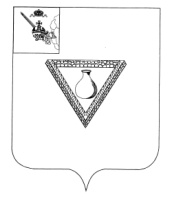 ПРЕДСТАВИТЕЛЬНОЕ СОБРАНИЕЧАГОДОЩЕНСКОГО МУНИЦИПАЛЬНОГО ОКРУГАВОЛОГОДСКОЙ ОБЛАСТИР Е Ш Е Н И ЕОб осуществлении отдельныхгосударственных полномочий в сфере охраны окружающей средыВ соответствии со статьёй 16 Федерального закона от 06.10.2003 № 131-ФЗ «Об общих принципах организации местного самоуправления в Российской Федерации», с законом Вологодской области от 28 июня 2006г. № 1465-ОЗ «О наделении органов местного самоуправления отдельными государственными полномочиями в сфере охраны окружающей среды» Представительное Собрание РЕШИЛО:Возложить на администрацию Чагодощенского муниципального округа функции по осуществлению регионального государственного экологического контроля (надзора) в отношении объектов, находящихся на территории Чагодощенского муниципального округа, за исключением объектов, подлежащих региональному государственному экологическому контролю (надзору) органом исполнительной государственной власти области, уполномоченным в сфере охраны окружающей среды.Утвердить перечень должностных лиц администрации Чагодощенского муниципального округа, осуществляющих региональный государственный экологический контроль (надзор) в отношении объектов, находящихся на территории Чагодощенского муниципального округа, за исключением объектов, подлежащих региональному государственному экологическому контролю (надзору) органом исполнительной государственной власти области, уполномоченным в сфере охраны окружающей среды согласно приложению 1 к настоящему решению.Утвердить форму удостоверения должностных лиц администрации Чагодощенского муниципального округа, осуществляющих региональный государственный экологический контроль (надзор) согласно приложению 2 к настоящему решению.Контроль за выполнением настоящего решения возложить на Главу Чагодощенского муниципального округа.Признать утратившими силу:Решение Представительного Собрания от 25.11.2021г. № 80 «Об осуществлении отдельных государственных полномочий в сфере охраны окружающей среды».Настоящее решение подлежит официальному опубликованию и размещению на сайте Чагодощенского муниципального района в информационно-телекоммуникационной сети «Интернет».Настоящее решение вступает в силу с 01.01.2023года.Председатель Представительного Собрания Чагодощенского муниципального округаВологодской области                                                                  Басова Н.А.Глава Чагодощенского муниципальногоокруга Вологодской области                                                     Косёнков А.В.Приложение 1Утвержденрешением Представительного СобранияЧагодощенского муниципального округаот  22 декабря 2022 года № 75  Перечень должностных лиц администрации Чагодощенского муниципального округа, осуществляющих региональный государственный экологический контроль (надзор) на территории Чагодощенского муниципального округаГлавный специалист администрации округа - Старшинова Маргарита Анатольевна. Приложение 2Утвержденарешением Представительного СобранияЧагодощенского муниципального округаот  22 декабря 2022 года № 75  ФОРМАСЛУЖЕБНОГО УДОСТОВЕРЕНИЯ ДОЛЖНОСТНОГО ЛИЦА АДМИНИСТРАЦИИ ЧАГОДОЩЕНСКОГО МУНИЦИПАЛЬНОГО ОКРУГА ВОЛОГОДСКОЙ ОБЛАСТИ, ОСУЩЕСТВЛЯЮЩЕГО РЕГИОНАЛЬНЫЙ ГОСУДАРСТВЕННЫЙ ЭКОЛОГИЧЕСКИЙ КОНТРОЛЬ (НАДЗОР) Лицевая сторона:Вкладыш:УДОСТОВЕРЕНИЕАДМИНИСТРАЦИЯ                                     М.П.____________________________МУНИЦИПАЛЬНОГО ОКРУГА         Дата выдачиВОЛОГОДСКОЙ ОБЛАСТИ____________________                                                                                    П. ___________________УДОСТОВЕРЕНИЕ №________Фамилия _______________________________________________________имя. отчество ___________________________________________________должность ______________________________________________________________________________________________________________________является должностным лицом администрации  ______________________ муниципального округа Вологодской области, осуществляющим региональный экологический контроль (надзор)Глава  ___________________________муниципального округа_________________________________________________ Ф.И.О.                                             М.П. Предъявитель данного удостоверения N _______ на  имя  ____________________________________________________________________________________________________________________уполномочен   в  соответствии  решением__________________________ муниципального округа N ____ от ____________  20__ г.  на  основании Закона Вологодской области от 28 июня  2006 года N 1465-ОЗ "О наделении органов местного  самоуправления отдельными государственными полномочиями  в  сфере  охраны окружающей среды"осуществлять региональный государственный экологический контроль (надзор)  в соответствии с Федеральным законом от 31 июля 2020 года №248-ФЗ;наряду с решениями, принимаемыми в процессе  и по результатам проведения контрольных (надзорных) мероприятий, установленными Федеральным законом от 31 июля 2020 года №248-ФЗ,имеет право:составлять протоколы об административных правонарушениях, предусмотренных частью 2 статьи 7.2 ( в части уничтожения или повреждения скважин государственной опорной  наблюдательной сети, наблюдательных режимных створов на водных объектах    ( за исключением подземных водных объектов), водохозяйственных или водоохранных информационных знаков, специальных информационных знаков, определяющих границы прибрежных защитных полос и водоохранных зон водных объектов, знаков, информирующих граждан об ограничении водопользования на водных объектах общего пользования),  статьей 7.6, статьей 7.7, статьей 7.10 ( в части самовольной уступки права пользования водным объектом), статьями 7.20, 8.1, 8.2, 8.4, 8.5, частью 2 статьи 8.6, статьями 8.12-8.15, 8.21, 8.41, 8.42, 8.44, 8.45, 8.46 Кодекса Российской Федерации об административных правонарушениях, и принимать меры по предотвращению таких нарушений;направлять в уполномоченные органы материалы, связанные с нарушениями законодательства в области охраны окружающей среды, для решения вопросов о возбуждении уголовных дел;предъявлять в установленном законодательством Российской Федерации порядке иски о возмещении вреда, причиненного окружающей среде и ее компонентам вследствие нарушений обязательных требований.